CSSA STAGE 3 INTERMEDIATE #Handout                              NAME ___________________________________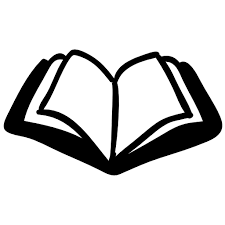 Read Psalm 2, 16, 22, 69, 110Find the Verse? (KJV)1.	“My God, my God, why hast thou forsaken me? why art thou so far from helping me, and from the words of my roaring? O my God, I cry in the day time, but thou hearest not; and in the night season, and am not silent.” Book __________ Chap _____ Verses ___ - ___	Where is this referred to in the New Testament? (2 different references) 		Book __________ Chap _____ Verse ___		Book __________ Chap _____ Verse ___2.	“Reproach hath broken my heart; and I am full of heaviness: and I looked for some to take pity, but there was none; and for comforters, but I found none. They gave me also gall for my meat; and in my thirst they gave me vinegar to drink.” Book __________ Chap _____ Verses ___ - ___	Where is this referred to in the New Testament? (3 different references) 		Book __________ Chap _____ Verse ___		Book __________ Chap _____ Verse ___		Book __________ Chap _____ Verse ___3.	“The Lord hath sworn, and will not repent, Thou art a priest for ever after the order of Melchizedek.” 	Book __________ Chap _____ Verse ___ 	Who or what is the order of Melchizedek? (cp Gen 14 and Heb 7) 	4.	“I will declare the decree: the Lord hath said unto me, Thou art my Son; this day have I begotten thee.” Book __________ Chap _____ Verse ___	Where is this referred to in the New Testament? (5 different references) 		Book __________ Chap _____ Verse ___		Book __________ Chap _____ Verse ___		Book __________ Chap _____ Verse ___		Book __________ Chap _____ Verse ___		Book __________ Chap _____ Verse ___5.	Who authored all these Psalms?	6.	Who are they all referring to?	Short Answer/Essay7.	Who is the Messiah? 	8.	How do we know this? 	9.	What is a Psalm? 	10.	Why is Psalms considered the largest book in the Bible? 	11.	What is a superscription? 	12.	Why are they so important? 	13.	When did Psalms 34 take place in David’s life? 	14.	What do we learn about David’s thoughts in this Psalm that we do not find out about in 2 Samuel 21? (hint: compare the two chapters)	15.	List two other Psalms (excluding Psalm 52) that David wrote and state when they took place.	Psalm  ________   Timeframe 		Psalm  ________   Timeframe 	16.	Read the following Psalms. In your own words, give a brief description of what each Psalm is talking about.	Psalm 2			Psalm 16			Psalm 22			Psalm 69			Psalm 110		